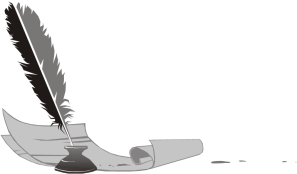 ПУШКИНСКИЙ ДЕНЬ РОССИИДЕНЬ РУССКОГО ЯЗЫКАОбщероссийская акция «ПУШКИНСКИЙ ДИКТАНТ». Результаты диктантаОрганизации (полное название) с указанием места проведения (город, село, пгт и т.д., регион)Муниципальное автономное общеобразовательное учреждение – Лицей №62 октябрьского района г. СаратоваВ диктанте принимало участие (указать общее число участников):8Из них :5- 6 классы:1. Байкулова Анна 6 «А» класс – 47 баллов2. Ушакова Анастасия - 6 «А» класс – 48 баллов3. Вагнер Алиса - 6 «А» класс – 47 баллов4. Белицкий Дмитрий 6 «А» класс – 46 баллов5. Шаповалова Полина 2 «А» класс– 40 балловФИО организатора (ов) полностью  Алексеева Глафира ЮрьевнаУчащихся 7-9 классов8Победителями стали (указать фамилию, имя полностью, класс, количество баллов):1. Юркина Виктория 9 «А» класс – 50 баллов2. Геращенко Ярослав 9 «В» класс – 50 баллов3. Астафьева Анастасия 9 «А» класс – 48 баллов4. Гришина Ангелина 9 «В» класс – 48 баллов5. Кириллов Кирилл 8 «В» класс – 48 баллов6. Толкушкина Дарья 8 «В» класс – 47 баллов7. Дубровская Екатерина 7 «А» класс – 46 баллов8. Левина Софья 7 «А» класс – 46 баллов9. Мясникова Анастасия 8 «А» класс – 48 балловФИО организатора (ов) полностью Ваничкина Марина Анатольевна10. Мещерякова Ольга 8 «А» класс – 47 баллов11. Рольбина Диана 8 «А» класс- 46 баллов12. Новикова Софья 8 «А» класс- 48 баллов13. Кубинская Дарьяна 8 «А» класс- 46 балловФИО организатора (ов) полностью  Алексеева Глафира ЮрьевнаПротокол составлен: Ваничкина Марина Анатольевна, с. т. 8 919 834 35 06, marinav2011@mail.ruАлексеева Глафира Юрьевна, с. 8-919-832-77-53Galex0611@yandex.ru 